                     																										NO. 31JOURNALOF THESENATEOF THESTATE OF SOUTH CAROLINAREGULAR SESSION BEGINNING TUESDAY, JANUARY 10, 2023_________THURSDAY, MARCH 2, 2023Thursday, March 2, 2023(Statewide Session)Indicates Matter StrickenIndicates New Matter	The Senate assembled at 11:00 A.M., the hour to which it stood adjourned, and was called to order by the PRESIDENT.	A quorum being present, the proceedings were opened with a devotion by the Chaplain as follows:Joshua 4:9	In the book of Joshua we read that:  “Joshua set up twelve stones in the middle of the Jordan, in the place where the feet of the priests bearing the ark of the covenant had stood; and they are there to this day.”	Let us together bow:  Clearly, O Lord, it is apparent that Joshua was creating a memorial.  By placing those stones in the Jordan, he was determined that succeeding generations of Israelites would well remember a significant time of their early history.  And shifting to today, this leads us to ponder: what sort of “memorial” will the women and men of this Senate leave behind?  What will be the lasting legacy of this Senate?  Will it be a memorial that is worthy and genuinely meaningful, one that speaks to how life has been made better for our people?  We pray fervently, Lord, that these Senators will indeed leave such a powerful and longlasting memorial.  And, as always, Lord, we pray in Your name that the ultimate glory is Yours.  Amen.	The PRESIDENT called for Petitions, Memorials, Presentments of Grand Juries and such like papers.Point of Quorum	At 11:04 A.M., Senator SETZLER made the point that a quorum was not present.  It was ascertained that a quorum was not present.Call of the Senate	Senator SETZLER moved that a Call of the Senate be made.  The following Senators answered the Call:Alexander	Allen	BennettCash	Climer	CorbinCromer	Davis	FanningGambrell	Garrett	GoldfinchGrooms	Gustafson	HembreeJohnson, Kevin	Johnson, Michael	KimbrellLoftis	Massey	PeelerReichenbach	Rice	SabbSetzler	Shealy	StephensTalley	Turner	VerdinWilliams	Young	A quorum being present, the Senate resumed.Doctor of the Day	Senator GARRETT introduced Dr. Jimmy Wells of Lexington, S.C., Doctor of the Day.Leave of Absence	On motion of Senator SABB, at 11:48 A.M., Senator KIMPSON was granted a leave of absence for today.Leave of Absence	On motion of Senator RICE, at 11:48 A.M., Senator ADAMS was granted a leave of absence for today.Leave of Absence	On motion of Senator RICE, at 11:48 A.M., Senator SENN was granted a leave of absence for today.Leave of Absence	On motion of Senator MASSEY, at 12:37 P.M., Senator MARTIN was granted a leave of absence for today.Leave of Absence	On motion of Senator KIMBRELL, at 12:37 P.M., Senator M. JOHNSON was granted a leave of absence for today.Leave of Absence	On motion of Senator KIMBRELL, at 12:37 P.M., Senator CLIMER was granted a leave of absence for today.Expression of Personal Interest	Senator HUTTO rose for an Expression of Personal Interest.CO-SPONSORS ADDED	The following co-sponsors were added to the respective Bills:S.   92		Sen. YoungS. 142		Sen. SetzlerS. 280		Sen. BennettS. 436		Sens. Campsen and StephensS. 533		Sen. CorbinS. 537		Sen. VerdinS. 569		Sen. KimbrellS. 581		Sen. CampsenS. 583		Sens. Hembree and TurnerS. 585		Sens. Verdin, Cash and ReichenbachRECALLED	H. 3136 -- Reps. Bailey, McCravy and Chumley:  A CONCURRENT RESOLUTION TO REQUEST THE DEPARTMENT OF TRANSPORTATION NAME THE INTERSECTION OF HIGHWAYS 57 AND 111 IN HORRY COUNTY "LANCE CORPORAL MELTON LEVI 'FOX' GORE MEMORIAL INTERSECTION" AND ERECT APPROPRIATE MARKERS OR SIGNS AT THIS LOCATION CONTAINING THESE WORDS.	Senator GROOMS asked unanimous consent to make a motion to recall the Concurrent Resolution from the Committee on Transportation.	The Concurrent Resolution was recalled from the Committee on Transportation and ordered placed on the Calendar for consideration tomorrow.RECALLED	H. 3581 -- Rep. Dillard:  A CONCURRENT RESOLUTION TO REQUEST THE DEPARTMENT OF MOTOR VEHICLES NAME ITS FACILITY LOCATED AT 122 EDGEWORTH STREET IN THE CITY OF GREENVILLE IN GREENVILLE COUNTY IN HONOR OF CONGRESSIONAL MEDAL OF HONOR RECIPIENT LIEUTENANT MICHAEL EDWARD THORNTON, UNITED STATES NAVY.	Senator GROOMS asked unanimous consent to make a motion to recall the Concurrent Resolution from the Committee on Transportation.	The Concurrent Resolution was recalled from the Committee on Transportation and ordered placed on the Calendar for consideration tomorrow.INTRODUCTION OF BILLS AND RESOLUTIONS	The following were introduced:	S. 583	 -- Senators Bennett, M. Johnson, Cromer, Gustafson, Hembree and Turner:  A BILL TO AMEND THE SOUTH CAROLINA CODE OF LAWS BY AMENDING SECTION 9-16-10, RELATING TO DEFINITIONS CONCERNING THE STATE RETIREMENT INVESTMENT COMMISSION, SO AS TO PROVIDE DEFINITIONS FOR "MATERIAL", "NON-PECUNIARY FACTOR" AND "PECUNIARY FACTOR"; BY AMENDING SECTION 9-16-30, RELATING TO THE DELEGATION OF FUNCTIONS BY THE COMMISSION, SO AS TO PROVIDE GUIDELINES FOR SHAREHOLDER ENGAGEMENT; BY AMENDING SECTION 9-16-50, RELATING TO INVESTMENT AND MANAGEMENT CONSIDERATIONS BY THE RETIREMENT SYSTEMS INVESTMENT TRUSTEE, SO AS TO REQUIRE CONSIDERATION OF PECUNIARY FACTORS AND PROHIBIT PROMOTION OF NON-PECUNIARY BENEFITS OR OUTCOMES WHEN MAKING AN INVESTMENT; BY AMENDING SECTION 9-16-320, RELATING TO THE ADOPTION OF AN ANNUAL INVESTMENT PLAN, QUARTERLY REVIEWS, DELIBERATIONS IN EXECUTIVE SESSION, AND INDEPENDENT ADVISORS, SO AS TO PROVIDE GUIDELINES FOR MEETINGS OF THE COMMISSION; BY AMENDING SECTION 9-16-330, RELATING TO STATEMENTS OF ACTUARIAL ASSUMPTIONS AND INVESTMENT OBJECTIVES, THE DELEGATION OF FINAL AUTHORITY TO INVEST, COMPONENTS OF PLANS, DIVERSIFICATION, VERIFICATION OF INVESTMENT FACTS, ANALYSIS, AND RECOMMENDATIONS, SO AS TO PROVIDE THAT CLOSING DOCUMENTATION FOR INVESTMENTS MUST CONTAIN CERTIFICATION THAT THE INVESTMENT WAS BASED SOLELY ON PECUNIARY FACTORS; BY ADDING SECTION 9-16-110 SO AS TO PROVIDE THAT THE ATTORNEY GENERAL SHALL ENFORCE THE PROVISIONS CONTAINED IN CHAPTER 16, TITLE 9 OF THE S.C. CODE; BY AMENDING SECTION 38-1-20, RELATING TO DEFINITIONS RELATING TO INSURANCE SO AS TO DEFINE NON-PECUNIARY OBJECTIVE FOR INSURANCE COMPANIES; BY ADDING SECTION 38-5-300 SO AS TO REQUIRE DISCLOSURE IF AN INSURANCE COMPANY USES NON-PECUNIARY OBJECTIVES AND TO REQUIRE DISCLOSURE AS TO HOW A INSURANCE COMPANY'S PURSUIT OF NON-PECUNIARY OBJECTIVES MAY AFFECT ITS CONSIDERATION OF AN APPLICATION FOR COVERAGE; BY ADDING SECTION 34-3-120 SO AS TO DEFINE NON-PECUNIARY OBJECTIVE FOR BANKING INSTITUTIONS, REQUIRE DISCLOSURE IF A BANKING INSTITUTION USES NON-PECUNIARY OBJECTIVES, AND TO REQUIRE DISCLOSURE AS TO HOW A BANKING CORPORATION'S PURSUIT OF NON-PECUNIARY OBJECTIVES MAY AFFECT ITS CONSIDERATION OF AN APPLICATION FOR LOANS OR SERVICES; BY ADDING SECTION 34-21-80 SO AS TO DEFINE NON-PECUNIARY OBJECTIVE FOR TRUST INSTITUTIONS, REQUIRE DISCLOSURE IF A TRUST INSTITUTION USES NON-PECUNIARY OBJECTIVES, AND TO REQUIRE DISCLOSURE AS TO HOW A TRUST INSTITUTION'S PURSUIT OF NON-PECUNIARY OBJECTIVES MAY AFFECT ITS CONSIDERATION OF AN APPLICATION FOR LOANS OR SERVICES; AND BY ADDING SECTION 34-26-895 SO AS TO DEFINE NON-PECUNIARY OBJECTIVE FOR CREDIT UNIONS, REQUIRE DISCLOSURE IF A CREDIT UNION USES NON-PECUNIARY OBJECTIVES, AND TO REQUIRE DISCLOSURE AS TO HOW A CREDIT UNION'S PURSUIT OF NON-PECUNIARY OBJECTIVES MAY AFFECT ITS CONSIDERATION OF AN APPLICATION FOR LOANS OR SERVICES.sr-0305km23.docx : e6f6bc30-1bf2-44fd-92d6-e84e3fcd8a69	Read the first time and referred to the Committee on Finance.	S. 584	 -- Senators Senn and Shealy:  A BILL TO AMEND THE SOUTH CAROLINA CODE OF LAWS BY ADDING SECTION 59-25-445 SO AS TO REQUIRE THE SUPERINTENDENT OF A DISTRICT TO NOTIFY THE STATE BOARD OF EDUCATION OF AN ALLEGATION AGAINST A TEACHER AND THE STEPS TAKEN TO INVESTIGATE; AND BY ADDING SECTION 59-33-125 SO AS TO REQUIRE ALL SCHOOL DISTRICTS TO DEVELOP POLICIES TO ENSURE SUFFICIENT STAFF ARE PRESENT WHEN CERTAIN SERVICES ARE PROVIDED TO HANDICAPPED STUDENTS.sedu-0050db23.docx : b283058b-e0cc-4665-b1cd-5c8a41b47bf9	Read the first time and referred to the Committee on Education.	S. 585	 -- Senators Kimbrell, M. Johnson, Rice, Garrett, Loftis, Grooms, Cash, Verdin and Reichenbach:  A BILL TO AMEND THE SOUTH CAROLINA CODE OF LAWS BY ADDING SECTION 16-15-450 SO AS TO PROHIBIT ADULT CABARET PERFORMANCES ON PUBLIC PROPERTY AND IN PLACES WHERE SUCH A PERFORMANCE CAN BE VIEWED BY MINORS, AND TO DEFINE NECESSARY TERMS.sr-0314km23.docx : 810db20a-56ef-43a4-9b95-cc4612e24646	Senator KIMBRELL spoke on the Bill.	Read the first time and referred to the Committee on Judiciary.	S. 586	 -- Senators Garrett, Alexander, Goldfinch, Massey, Hembree, Martin, Climer, Young, Adams, Kimbrell, Rice, Cash, Verdin, Gambrell, M. Johnson, Turner, Bennett, Talley and Corbin:  A BILL TO AMEND THE SOUTH CAROLINA CODE OF LAWS BY ADDING SECTION 16-3-80 SO AS TO CREATE THE OFFENSE OF DRUG-INDUCED HOMICIDE, TO PROVIDE A PENALTY FOR A VIOLATION, AND TO PROHIBIT AN AFFIRMATIVE DEFENSE; AND BY AMENDING SECTION 16-1-10, RELATING TO A LIST OF EXCEPTIONS FOR FELONIES AND MISDEMEANORS, SO AS TO ADD DRUG-INDUCED HOMICIDE.sj-0039bm23.docx : 35fc9f37-200d-49dd-8fd7-f0f8b2bbba0b	Read the first time and referred to the Committee on Judiciary.	S. 587	 -- Senators Young and Goldfinch:  A BILL TO AMEND THE SOUTH CAROLINA CODE OF LAWS BY AMENDING SECTION 35-1-602, RELATING TO INVESTIGATIONS AND SUBPOENAS PURSUANT TO THE SOUTH CAROLINA UNIFORM SECURITIES ACT, SO AS TO PROVIDE THE SECURITIES COMMISSIONER WITH THE MEANS TO COMPEL A RECALCITRANT RESPONDENT TO PROVIDE DOCUMENTS OR TESTIMONY; AND BY AMENDING SECTION 35-1-604, RELATING TO ADMINISTRATIVE ENFORCEMENT OF THE SOUTH CAROLINA UNIFORM SECURITIES ACT, SO AS TO REMOVE THE OUTDATED REQUIREMENT THAT PAPER COPIES OF ADMINISTRATIVE ORDERS BE SENT TO THE DEPARTMENT OF REVENUE AND THE SECRETARY OF STATE.sr-0295km23.docx : 8533a07d-0a2e-425c-a81b-6f0643b3baed	Read the first time and referred to the Committee on Banking and Insurance.	S. 588	 -- Senator Adams:  A BILL TO AMEND THE SOUTH CAROLINA CODE OF LAWS BY AMENDING SECTION 38-71-440, RELATING TO HEALTH MAINTENANCE ORGANIZATIONS AND HEALTH BENEFIT PLANS OFFERING MEDICAL EYE CARE OR VISION CARE BENEFITS AND PROHIBITED ACTIONS, SO AS TO PROVIDE DEFINITIONS FOR VISION CARE ORGANIZATION AND PROVIDER PANEL, PROHIBIT THE REQUIREMENT THAT AN OPHTHALMOLOGIST, OPTOMETRIST, OR OPTICIAN MUST JOIN A NETWORK SOLELY FOR THE PURPOSE OF CREDENTIALING THE LICENSEE FOR ANOTHER ORGANIZATION'S VISION NETWORK, PROHIBIT THE REQUIREMENT THAT AN OPHTHALMOLOGIST, OPTOMETRIST, OR OPTICIAN MUST USE SPECIFIC SUPPLIERS OF MATERIALS OR OPTICAL LABORATORIES, PROHIBIT CONTRACT REQUIREMENTS THAT AN OPHTHALMOLOGIST, OPTOMETRIST, OR OPTICIAN MUST PROVIDE SERVICES OR MATERIALS TO A PATIENT BASED UPON THE HEALTH MAINTENANCE ORGANIZATION'S SUBSIDIARIES, OTHER HOLDINGS, OR CONTRACT MANDATES, AND PROHIBIT PATIENT RESTRICTION OF CHOICE OF LABS AND MATERIAL PROVIDERS.sr-0070jg23.docx : c156a316-66d1-4377-b39a-8ea5a6ca972a	Read the first time and referred to the Committee on Banking and Insurance.	S. 589	 -- Senator Stephens:  A CONCURRENT RESOLUTION TO REQUEST THE DEPARTMENT OF TRANSPORTATION NAME THE PORTION OF HOMESTEAD ROAD IN ORANGEBURG COUNTY FROM COW CASTLE CREEK TO ITS INTERSECTION WITH STATE ROAD 38-168 "WEATHERS FAMILY HIGHWAY" AND ERECT APPROPRIATE SIGNS OR MARKERS ALONG THIS PORTION OF HIGHWAY CONTAINING THESE WORDS.lc-0218cm-gt23.docx : 3839d564-35f7-4e3f-a6b5-c76bd4911e89	The Concurrent Resolution was introduced and referred to the Committee on Transportation.	S. 590	 -- Senator Hutto:  A BILL TO AMEND THE SOUTH CAROLINA CODE OF LAWS BY AMENDING SECTION 50-9-20, RELATING TO DURATION OF HUNTING AND FISHING LICENSES, PERMITS, AND TAGS FOR RECREATIONAL PURPOSES, SO AS TO AMEND THE NATIVE AMERICAN INDIAN LICENSE; BY AMENDING SECTION 50-9-530, RELATING TO GRATIS, SENIOR, AND CATAWBA LICENSES, SO AS TO AMEND NATIVE AMERICAN INDIAN LICENSE AND PROVIDE FOR PROCESS FOR PROOF OF MEMBERSHIP OF A RECOGNIZED NATIVE AMERICAN TRIBE OR GROUP; BY AMENDING SECTION 50-9-570, RELATING TO LIFETIME LICESES, SO AS TO UPDATE THE TERM NATIVE AMERICAN INDIAN; AND BY AMENDING SECTION 50-11-515, RELATING TO USE OF WILD TURKEY FEATHERS IN ART, SO AS TO PROVIDE FOR SALE OF TRADITIONAL CRAFTS BY NATIVE AMERICAN INDIAN ARTISTS.smin-0052mw23.docx : e502eb28-4d66-485c-ace1-2a5d7a815339	Read the first time and referred to the Committee on Fish, Game and Forestry.	S. 591	 -- Senators Shealy, Garrett, Goldfinch, McElveen, Fanning, Kimbrell, Davis, Turner, M. Johnson, Gustafson, Cash, Rice and Young:  A BILL TO AMEND THE SOUTH CAROLINA CODE OF LAWS SO AS TO ENACT THE "CHILDREN'S DEFAULT TO SAFETY ACT"; BY ADDING ARTICLE 3 TO CHAPTER 1, TITLE 63 SO AS TO PROVIDE PROTECTIONS FOR CHILDREN AGAINST UNFILTERED DEVICES; TO PROVIDE NECESSARY DEFINITIONS; TO REQUIRE MANUFACTURERS OF SMART PHONES AND TABLETS TO AUTOMATICALLY ENABLE AND PASSCODE PROTECT THE FILTERS BLOCKING MATERIAL HARMFUL TO MINORS ON DEVICES ACTIVATED IN THIS STATE; TO SUBJECT MANUFACTURERS TO CIVIL AND CRIMINAL LIABILITY FOR VIOLATIONS OF THIS ARTICLE; AND TO SUBJECT INDIVIDUALS TO CRIMINAL AND CIVIL LIABILITY FOR VIOLATIONS OF THIS ARTICLE; BY AMENDING SECTION 16-17-490, RELATING TO CONTRIBUTING TO DELINQUENCY OF A MINOR, SO AS TO  PROHIBIT PROVIDING A PASSCODE TO REMOVE THE PORNOGRAPHY FILTER FOR AN INTERNET ACCESSIBLE DEVICE BY SOMEONE OTHER THAN A MINOR'S PARENT OR LEGAL GUARDIAN; AND DESIGNATE SECTIONS 63-1-10 THROUGH 63-1-50 AS ARTICLE 1, ENTITLED "GENERAL PROVISIONS".sr-0311km23.docx : 991518e9-be2d-4ae2-86f9-677feed0aef8	Read the first time and referred to the Committee on Family and Veterans' Services.	S. 592	 -- Senators McElveen and Shealy:  A BILL TO AMEND THE SOUTH CAROLINA CODE OF LAWS BY AMENDING SECTION 51-11-10, RELATING TO THE CREATION, PURPOSE, AND ADMINISTRATION OF THE RECREATION LAND TRUST FUND, SO AS TO PROVIDE FUNDING FOR THE RECREATION LAND TRUST FUND; BY AMENDING SECTION 51-11-20, RELATING TO RESTRICTIONS ON THE USE OF THE TRUST FUND, SO AS TO PROVIDE FOR THE EXPENDITURE OF FUNDS; BY REPEALING SECTION 51-11-30 RELATING TO THE TRANSFER OF THE TRICENTENNIAL FUND; BY REPEALING SECTION 51-11-50 RELATING TO APPROVAL OF EXPENDITURES; BY ADDING SECTION 51-23-15 SO AS TO PROVIDE FOR FUNDING OF THE PARKS AND THE RECREATION DEVELOPMENT FUND; BY AMENDING SECTION 51-23-20, RELATING TO THE ALLOCATION OF PROCEEDS OF THE PARKS AND RECREATION FUND, SO AS TO PROVIDE FOR AN ANNUAL ALLOCATION AMOUNT; AND BY ADDING CHAPTER 24, TITLE 51, SO AS TO CREATE THE STATE TRAILS TRUST FUND.smin-0078aa23.docx : 0f173547-78da-4b71-917b-946b0fff6aef	Read the first time and referred to the Committee on Fish, Game and Forestry.	S. 593	 -- Senator Hutto:  A BILL TO AMEND THE SOUTH CAROLINA CODE OF LAWS BY AMENDING SECTION 7-7-440, RELATING TO DESIGNATION OF VOTING PRECINCTS IN ORANGEBURG COUNTY, SO AS TO REDESIGNATE THE MAP NUMBER ON WHICH THESE PRECINCTS MAY BE FOUND ON FILE WITH THE REVENUE AND FISCAL AFFAIRS OFFICE.lc-0159hdb23.docx : 47846033-e43e-4347-8760-3f73abf33f31	Read the first time and referred to the Committee on Judiciary.	S. 594	 -- Senator Davis:  A BILL TO AMEND THE SOUTH CAROLINA CODE OF LAWS BY AMENDING SECTION 63-7-20, RELATING TO TERMS DEFINED IN THE CHILDREN'S CODE, SO AS TO CHANGE THE DEFINITION OF "ABANDONMENT OF A CHILD"; BY AMENDING SECTION 63-7-40, RELATING TO INFANT SAFE HAVENS, SO AS TO ALLOW THE PERMANENCY PLANNING HEARING AND TERMINATION OF PARENTAL RIGHTS HEARING TO OCCUR IN THE SAME PROCEEDING, WITH EXCEPTIONS; BY AMENDING SECTION 63-9-30, RELATING TO TERMS DEFINED IN THE SOUTH CAROLINA ADOPTION ACT, SO AS TO CHANGE THE DEFINITION OF "SPECIAL NEEDS CHILD"; BY AMENDING SECTION 63-9-320, RELATING TO PERSONS WHOSE CONSENT TO ADOPTION IS NOT REQUIRED, SO AS TO INCLUDE THE PARENT OF AN INFANT VOLUNTARILY LEFT WITH A SAFE HAVEN AND THE PARENT OF AN ABANDONED CHILD; BY AMENDING SECTIONS 63-9-510 AND 63-9-520, RELATING TO TEMPORARY PLACEMENT AND CUSTODY OF ADOPTEES AND ADOPTION INVESTIGATIONS AND REPORTS, RESPECTIVELY,  SO AS TO AUTHORIZE THE COURT TO WAIVE THE REQUIREMENT FOR CERTAIN PREPLACEMENT REPORTS AND ANY POSTPLACEMENT INVESTIGATION AND REPORT; AND BY AMENDING SECTION 63-9-750, RELATING TO FINAL ADOPTION HEARINGS, SO AS TO ELIMINATE THE MANDATORY NINETY-DAY WAITING PERIOD TO FINALIZE AN ADOPTION.lc-0196vr23.docx : 54334395-51d8-4e09-87eb-878d769f4cd9	Read the first time and referred to the Committee on Judiciary.	H. 3532	 -- Reps. G. M. Smith, Pope, McCravy, B. Newton, West, Chapman, Burns, Wooten, Haddon, O'Neal, Carter, W. Newton, M. M. Smith, Davis, Pace, B. L. Cox, Gilliam, Thayer, Bailey, Hardee, Blackwell, Leber, Mitchell, Chumley, Ligon, Hiott, Yow, Landing, Hixon, Taylor, Oremus, Cromer and J. E. Johnson:  A BILL TO AMEND THE SOUTH CAROLINA CODE OF LAWS BY ADDING SECTION 17-15-270 SO AS TO PROVIDE SENTENCING ENHANCEMENTS FOR PERSONS WHO COMMIT CERTAIN ADDITIONAL CRIMES WHILE ON PRETRIAL RELEASE ON BOND; BY ADDING SECTION 17-15-280 SO AS TO PROHIBIT PRETRIAL RELEASE ON BOND FOR PERSONS CHARGED WITH COMMITTING CERTAIN ADDITIONAL CRIMES AND TO PROVIDE APPROPRIATE PROCEDURES FOR DETERMINING IF ADDITIONAL CHARGES ARE PENDING; AND BY AMENDING SECTION 17-15-15, RELATING TO THE DEPOSIT OF A CASH PERCENTAGE IN LIEU OF BOND, SO AS TO REQUIRE A FULL CASH BOND FOR PERSONS CHARGED WITH CERTAIN CRIMES.lc-0099ahb23.docx : 880f0609-5790-4801-950a-0eb89e443ceb	Read the first time and referred to the Committee on Judiciary.	H. 3678	 -- Rep. Rose:  A CONCURRENT RESOLUTION TO REQUEST THE DEPARTMENT OF TRANSPORTATION NAME THE BRIDGE CROSSING THE CSX AND NORFOLK SOUTHERN RAILROAD TRACKS ALONG BLOSSOM STREET IN THE CITY OF COLUMBIA IN RICHLAND COUNTY "THE HONORABLE L. CASEY MANNING BRIDGE RESPECTED JUDGE AND TRAILBLAZING GAMECOCK" AND ERECT APPROPRIATE MARKERS OR SIGNS AT THIS BRIDGE CONTAINING THESE WORDS.lc-0183cm-cm23.docx : c34892d7-6450-4ca7-82f8-35d388525a86	The Concurrent Resolution was introduced and referred to the Committee on Transportation.	H. 3816	 -- Rep. Leber:  A CONCURRENT RESOLUTION TO REQUEST THE DEPARTMENT OF TRANSPORTATION NAME THE BRIDGE THAT CROSSES RUSSELL CREEK ALONG SOUTH CAROLINA HIGHWAY 174 IN CHARLESTON COUNTY "DAVID L. LYBRAND MEMORIAL BRIDGE" AND ERECT APPROPRIATE MARKERS OR SIGNS CONTAINING THESE WORDS.lc-0202cm-cm23.docx : 98b79313-8095-4e65-b6bf-ede08f879e47	The Concurrent Resolution was introduced and referred to the Committee on Transportation.	H. 3854	 -- Rep. Clyburn:  A CONCURRENT RESOLUTION TO REQUEST THE DEPARTMENT OF TRANSPORTATION NAME THE INTERCHANGE IN AIKEN COUNTY LOCATED AT THE INTERSECTION OF INTERSTATE HIGHWAY 20 AND BETTIS ACADEMY ROAD "STATE REPRESENTATIVE IRENE KRUGMAN RUDNICK MEMORIAL INTERCHANGE" AND ERECT APPROPRIATE MARKERS OR SIGNS AT THIS LOCATION CONTAINING THESE WORDS.lc-0212cm-gt23.docx : f523ae08-1fbf-4e7b-a7d2-792af159ac4c	The Concurrent Resolution was introduced and referred to the Committee on Transportation.	H. 3876	 -- Rep. Atkinson:  A CONCURRENT RESOLUTION TO REQUEST THE DEPARTMENT OF TRANSPORTATION NAME THE PORTION OF SOUTH CAROLINA HIGHWAY 576 IN MARION COUNTY FROM ITS INTERSECTION WITH UNITED STATES HIGHWAY 76 TO ITS INTERSECTION WITH UNITED STATES HIGHWAY 501 "DOUGLAS MCROY WIGGINS MEMORIAL HIGHWAY" AND ERECT APPROPRIATE MARKERS OR SIGNS ALONG THIS PORTION OF HIGHWAY CONTAINING THESE WORDS.lc-0213cm-gt23.docx : 7ae17b41-dcf5-4fa5-93d5-338f135a6ea5	The Concurrent Resolution was introduced and referred to the Committee on Transportation.	H. 3959	 -- Reps. S. Jones, Gilliam, McCravy, Willis and Gagnon:  A CONCURRENT RESOLUTION TO REQUEST THE DEPARTMENT OF TRANSPORTATION NAME THE PORTION OF SOUTH CAROLINA HIGHWAY 72 IN LAURENS COUNTY FROM ITS INTERSECTION WITH DOVE FIELD ROAD TO ITS INTERSECTION WITH CRYSTAL BAY DRIVE "SAMUEL J. MCCALL, JR. MEMORIAL HIGHWAY" AND ERECT APPROPRIATE MARKERS OR SIGNS ALONG THIS PORTION OF HIGHWAY CONTAINING THESE WORDS.lc-0226cm-gt23.docx : 359ae39a-0f57-420c-81d8-139cd8a03c55	The Concurrent Resolution was introduced and referred to the Committee on Transportation.	H. 3974	 -- Rep. Dillard:  A CONCURRENT RESOLUTION TO REQUEST THE DEPARTMENT OF TRANSPORTATION NAME THE PORTION OF S-75 (E WASHINGTON STREET) IN THE CITY OF GREENVILLE IN GREENVILLE COUNTY FROM ITS INTERSECTION WITH LAURENS ROAD TO ITS CONVERGENCE WITH S-1077 "STEWART SPINKS ROAD" AND PLACE APPROPRIATE MARKERS OR SIGNS ALONG THIS PORTION OF HIGHWAY CONTAINING THESE WORDS.lc-0231cm-gt23.docx : 05c7f3e4-7bd6-4bbc-b1a6-45babe4b946a	The Concurrent Resolution was introduced and referred to the Committee on Transportation.	H. 4058	 -- Reps. Kilmartin, Alexander, Anderson, Atkinson, Bailey, Ballentine, Bamberg, Bannister, Bauer, Beach, Bernstein, Blackwell, Bradley, Brewer, Brittain, Burns, Bustos, Calhoon, Carter, Caskey, Chapman, Chumley, Clyburn, Cobb-Hunter, Collins, Connell, B. J. Cox, B. L. Cox, Crawford, Cromer, Davis, Dillard, Elliott, Erickson, Felder, Forrest, Gagnon, Garvin, Gatch, Gibson, Gilliam, Gilliard, Guest, Guffey, Haddon, Hager, Hardee, Harris, Hart, Hartnett, Hayes, Henderson-Myers, Henegan, Herbkersman, Hewitt, Hiott, Hixon, Hosey, Howard, Hyde, Jefferson, J. E. Johnson, J. L. Johnson, S. Jones, W. Jones, Jordan, King, Kirby, Landing, Lawson, Leber, Ligon, Long, Lowe, Magnuson, May, McCabe, McCravy, McDaniel, McGinnis, Mitchell, J. Moore, T. Moore, A. M. Morgan, T. A. Morgan, Moss, Murphy, Neese, B. Newton, W. Newton, Nutt, O'Neal, Oremus, Ott, Pace, Pedalino, Pendarvis, Pope, Rivers, Robbins, Rose, Rutherford, Sandifer, Schuessler, Sessions, G. M. Smith, M. M. Smith, Stavrinakis, Taylor, Tedder, Thayer, Thigpen, Trantham, Vaughan, Weeks, West, Wetmore, Wheeler, White, Whitmire, Williams, Willis, Wooten and Yow:  A CONCURRENT RESOLUTION TO RECOGNIZE AND COMMEND THE CHAPIN GARDEN CLUB FOR ITS OUTSTANDING HISTORY AND VOLUNTEER WORK IN THE CHAPIN COMMUNITY AND TO CONGRATULATE CINDY CHIN, CLUB PRESIDENT, AND THE CLUB'S MEMBERS UPON THE OCCASION OF THEIR EIGHTY-FIFTH ANNIVERSARY.lc-0256wab-gm23.docx : 2f41eff8-45d4-4b06-8e67-96e8e09795ac	The Concurrent Resolution was adopted, ordered returned to the House.	H. 4069	 -- Reps. Erickson, Alexander, Anderson, Atkinson, Bailey, Ballentine, Bamberg, Bannister, Bauer, Beach, Bernstein, Blackwell, Bradley, Brewer, Brittain, Burns, Bustos, Calhoon, Carter, Caskey, Chapman, Chumley, Clyburn, Cobb-Hunter, Collins, Connell, B. J. Cox, B. L. Cox, Crawford, Cromer, Davis, Dillard, Elliott, Felder, Forrest, Gagnon, Garvin, Gatch, Gibson, Gilliam, Gilliard, Guest, Guffey, Haddon, Hager, Hardee, Harris, Hart, Hartnett, Hayes, Henderson-Myers, Henegan, Herbkersman, Hewitt, Hiott, Hixon, Hosey, Howard, Hyde, Jefferson, J. E. Johnson, J. L. Johnson, S. Jones, W. Jones, Jordan, Kilmartin, King, Kirby, Landing, Lawson, Leber, Ligon, Long, Lowe, Magnuson, May, McCabe, McCravy, McDaniel, McGinnis, Mitchell, J. Moore, T. Moore, A. M. Morgan, T. A. Morgan, Moss, Murphy, Neese, B. Newton, W. Newton, Nutt, O'Neal, Oremus, Ott, Pace, Pedalino, Pendarvis, Pope, Rivers, Robbins, Rose, Rutherford, Sandifer, Schuessler, Sessions, G. M. Smith, M. M. Smith, Stavrinakis, Taylor, Tedder, Thayer, Thigpen, Trantham, Vaughan, Weeks, West, Wetmore, Wheeler, White, Whitmire, Williams, Willis, Wooten and Yow:  A CONCURRENT RESOLUTION TO RECONGNIZE AND CONGRATULATE THE FORTY-THREE SOUTH CAROLINA TECHNICAL COLLEGE STUDENTS NAMED TO SOUTH CAROLINA'S 2023 ALL-STATE ACADEMIC TEAM BY THE PHI THETA KAPPA HONOR SOCIETY IN RECOGNITION OF THEIR SCHOLARLY ACCOMPLISHMENTS AND SERVICE TO THEIR COMMUNITIES.lc-0258wab-wab23.docx : 0c5a38a9-d263-49a3-827c-ad6f4df91703	The Concurrent Resolution was adopted, ordered returned to the House.REPORTS OF STANDING COMMITTEES	Senator VERDIN from the Committee on Medical Affairs submitted a favorable report on:	S. 343 -- Senators Shealy, Jackson and Hutto:  A BILL TO AMEND THE SOUTH CAROLINA CODE OF LAWS BY AMENDING SECTION 44-7-130, RELATING TO DEFINITIONS IN THE STATE CERTIFICATION OF NEED AND HEALTH FACILITY LICENSURE ACT, SO AS TO INCLUDE ALL SHORT-TERM RESIDENTIAL STABILIZATION AND INTENSIVE CRISIS SERVICES IN THE DEFINITION OF CRISIS STABILIZATION UNIT FACILITIES AND TO CHANGE THE AGE OF THE INDIVIDUALS SERVED IN SAME.	Ordered for consideration tomorrow.	Senator VERDIN from the Committee on Medical Affairs submitted a favorable with amendment report on:	S. 397 -- Senators Shealy, Setzler and Kimbrell:  A BILL TO AMEND THE SOUTH CAROLINA CODE OF LAWS SO AS TO REPEAL CHAPTER 75, TITLE 44 RELATING TO THE REGULATION OF ATHLETIC TRAINERS BY THE DEPARTMENT OF HEALTH AND ENVIRONMENTAL CONTROL; AND BY ADDING ARTICLE 11, CHAPTER 47, TITLE 40, SO AS TO TRANSFER REGULATORY AUTHORITY OF ATHLETIC TRAINERS TO THE BOARD OF MEDICAL EXAMINERS.	Ordered for consideration tomorrow.	Senator VERDIN from the Committee on Medical Affairs submitted a favorable report on:	S. 445 -- Senator Garrett:  A BILL TO AMEND THE SOUTH CAROLINA CODE OF LAWS BY ADDING ARTICLE 2 TO CHAPTER 49, TITLE 44 SO AS TO REQUIRE THE DEPARTMENT OF ALCOHOL AND OTHER DRUG ABUSE SERVICES TO APPROVE A CREDENTIALING ENTITY TO DEVELOP AND ADMINISTER A VOLUNTARY CERTIFICATION PROGRAM FOR RECOVERY HOUSING; TO REQUIRE THE APPROVED CREDENTIALING ENTITY TO ESTABLISH RECOVERY HOUSING CERTIFICATION REQUIREMENTS AND PROCEDURES BASED UPON NATIONALLY RECOGNIZED QUALITY STANDARDS; AND TO DESIGNATE THE EXISTING SECTIONS OF CHAPTER 49 AS ARTICLE 1, ENTITLED "GENERAL PROVISIONS".	Ordered for consideration tomorrow.	Senator VERDIN from the Committee on Medical Affairs submitted a favorable report on:	S. 455 -- Senator Verdin:  A BILL TO AMEND THE SOUTH CAROLINA CODE OF LAWS BY AMENDING SECTION 44-29-230, RELATING TO TESTING REQUIRED WHEN A HEALTH CARE WORKER IS EXPOSED TO BLOODBORNE DISEASE, SO AS TO REPLACE REFERENCES TO PHYSICIAN WITH HEALTH CARE PROFESSIONALS, TO INCLUDE DENTISTS IN THE DEFINITION OF HEALTH CARE PROFESSIONALS, AND TO ADD HEPATITIS C TO THE LIST OF BLOODBORNE DISEASES.	Ordered for consideration tomorrow.	Senator GROOMS from the Committee on Transportation submitted a favorable with amendment report on:	S. 459 -- Senator Grooms:  A BILL TO AMEND THE SOUTH CAROLINA CODE OF LAWS BY ADDING SECTION 55-9-235, SO AS TO PROVIDE FOR THE SALE AND CONSUMPTION OF LIQUOR BY THE DRINK THROUGHOUT THE TRANSPORTATION SECURITY ADMINISTRATION SCREENED PORTION OF QUALIFYING SOUTH CAROLINA AIRPORTS.	Ordered for consideration tomorrow.HOUSE CONCURRENCES	S. 398 -- Senator Jackson:  A CONCURRENT RESOLUTION TO REQUEST THE DEPARTMENT OF TRANSPORTATION NAME THE INTERSECTION LOCATED AT BELTLINE BOULEVARD AND SHOP ROAD IN RICHLAND COUNTY “LAURA TOLIVER JEFFERSON MEMORIAL INTERSECTION” AND ERECT APPROPRIATE MARKERS OR SIGNS AT THIS LOCATION CONTAINING THESE WORDS.	Returned with concurrence.	Received as information.	S. 451 -- Senators Shealy, Setzler and Senn:  A CONCURRENT RESOLUTION TO AUTHORIZE AMERICAN LEGION AUXILIARY PALMETTO GIRLS STATE TO USE THE CHAMBERS OF THE SOUTH CAROLINA SENATE AND HOUSE OF REPRESENTATIVES ON FRIDAY, JUNE 16, 2023.	Returned with concurrence.	Received as information.	S. 495 -- Senator Kimpson:  A CONCURRENT RESOLUTION TO REQUEST THAT THE DEPARTMENT OF TRANSPORTATION NAME S-81 (SYCAMORE AVENUE) FROM S-6 (MAGNOLIA ROAD) TO S-522 (5TH AVENUE) IN CHARLESTON COUNTY “ANNETTE AND JAMES SMALLS ROAD” AND ERECT APPROPRIATE MARKERS OR SIGNS AT THIS LOCATION CONTAINING THE DESIGNATION.	Returned with concurrence.	Received as information.	S. 570 -- Senator Shealy:  A CONCURRENT RESOLUTION TO RECOGNIZE AND HONOR THE NONPROFIT AND PHILANTHROPIC ORGANIZATIONS OF SOUTH CAROLINA AND THEIR MANY VOLUNTEERS, DONORS, BOARD MEMBERS, AND PROFESSIONAL LEADERS FOR THEIR SERVICE TO THE PEOPLE AND THE STATE OF SOUTH CAROLINA.	Returned with concurrence.	Received as information.THE SENATE PROCEEDED TO A CALL OF THE UNCONTESTED LOCAL AND STATEWIDE CALENDAR.ORDERED ENROLLED FOR RATIFICATION	The following Bill was read the third time and, having received three readings in both Houses, it was ordered that the title be changed to that of an Act and enrolled for Ratification:	H. 3961 -- Reps. Murphy, Brewer, Gatch, Jefferson and Robbins:  A BILL TO AMEND ACT 535 OF 1982, AS AMENDED, RELATING TO THE ELECTION OF THE SEVEN MEMBERS OF THE BOARD OF TRUSTEES OF SUMMERVILLE SCHOOL DISTRICT 2 OF DORCHESTER COUNTY, SO AS TO CHANGE THE METHOD OF ELECTING FROM AT- LARGE TO SINGLE-MEMBER DISTRICTS, TO DESIGNATE A MAP NUMBER ON WHICH THESE SINGLE-MEMBER ELECTION DISTRICTS ARE DELINEATED, TO CHANGE THE CANDIDATE FILING METHOD, AND TO PROVIDE DEMOGRAPHIC INFORMATION FOR THE NEWLY DRAWN ELECTION DISTRICTS.	On motion of Senator BENNETT.SECOND READING BILL	S. 335 -- Senator Davis:  A BILL TO AMEND ACT 596 OF 1969, RELATING TO THE MEMBERSHIP OF THE HILTON HEAD NO. 1 PUBLIC SERVICE DISTRICT COMMISSION, TO PROVIDE FOR SEVEN APPORTIONED ELECTION DISTRICTS, AND TO PROVIDE FOR THE ELECTION OF CANDIDATES IN 2024 AND 2026.	The Senate proceeded to the consideration of the Bill.	Senator DAVIS explained the Bill.	The question then being second reading of the Bill.	The Bill was read the second time and ordered to third reading.CARRIED OVER	S. 36 -- Senators Hutto, Young, Campsen and Grooms:  A BILL TO AMEND THE SOUTH CAROLINA CODE OF LAWS BY AMENDING various SECTIONs within chapter 1, title 56, to restructure the ignition interlock devices program. (abbreviated title)	The Senate proceeded to the consideration of the Bill.	Senator MALLOY spoke on the Bill.	On motion of Senator MALLOY, the Bill was carried over.READ THE THIRD TIME SENT TO THE HOUSE	The following Bill was read the third time and ordered sent to the House:	S. 245 -- Senators Kimbrell and Hembree:  A BILL TO AMEND THE SOUTH CAROLINA CODE OF LAWS BY ADDING SECTION 59-17-170 SO AS TO PROVIDE THAT A PERSON WITH CERTAIN CRIMINAL CONVICTIONS IS PROHIBITED FROM SERVING AS THE TREASURER OF A BOOSTER CLUB, TO PROVIDE THAT EACH BOOSTER CLUB WITHIN A SCHOOL DISTRICT SHALL ANNUALLY REGISTER WITH THE SCHOOL BOARD, TO PROVIDE THAT THE SCHOOL BOARD MUST RUN A CRIMINAL BACKGROUND CHECK TO DETERMINE IF THE TREASURER OF A BOOSTER CLUB IS PROHIBITED FROM SERVING IN THAT ROLE DUE TO A CRIMINAL CONVICTION, AND TO DEFINE NECESSARY TERMS.	The Senate proceeded to the consideration of the Bill.	Senator KIMBRELL explained the Bill.	The question then being third reading of the Bill.	The "ayes" and "nays" were demanded and taken, resulting as follows:Ayes 38; Nays 0AYESAlexander	Allen	BennettCampsen	Climer	CorbinCromer	Davis	FanningGambrell	Garrett	GoldfinchGrooms	Gustafson	HembreeHutto	Johnson, Kevin	Johnson, MichaelKimbrell	Loftis	MalloyMassey	McElveen	McLeodPeeler	Rankin	ReichenbachRice	Sabb	ScottSetzler	Shealy	StephensTalley	Turner	VerdinWilliams	YoungTotal--38NAYSTotal--0	The Bill was read the third time, passed and ordered sent to the House.READ THE THIRD TIME SENT TO THE HOUSE	The following Bills were read the third time and ordered sent to the House:	S. 92 -- Senators Campsen, Senn, Garrett, Malloy and Young:  A BILL TO AMEND THE SOUTH CAROLINA CODE OF LAWS BY ADDING SECTION 7‑17‑110 SO AS TO PROVIDE FOR THE EXTENSION OF AN ELECTION PROTEST FILING DEADLINE WHICH FALLS ON A LEGAL HOLIDAY.	S. 405 -- Senators Campsen, Kimbrell and Garrett:  A BILL TO AMEND THE SOUTH CAROLINA CODE OF LAWS BY AMENDING SECTION 7‑19‑70, RELATING TO CERTIFICATES OF ASCERTAINMENT OF APPOINTMENT OF ELECTORS, SO AS TO REQUIRE THE GOVERNOR TO TRANSMIT TO THE ARCHIVIST OF THE UNITED STATES A CERTIFICATE OF ASCERTAINMENT OF APPOINTMENT OF ELECTORS AT LEAST SIX DAYS BEFORE THE MEETING OF THE ELECTORS; BY AMENDING SECTION 7‑19‑90, RELATING TO THE MEETING OF ELECTORS, SO AS TO REVISE THE TIME FIXED FOR THE MEETING; AND BY AMENDING SECTION 7‑19‑100, RELATING TO THE DISPOSITION OF CERTIFICATES OF ASCERTAINMENT OF APPOINTMENT OF ELECTORS, SO AS TO REVISE THE MANNER OF DISPOSITION.	S. 520 -- Senators Setzler, Cromer, Hembree, Jackson, K. Johnson, Alexander, Senn, Adams, Gustafson, Kimbrell, M. Johnson, Williams, Shealy, Garrett, Gambrell, Campsen, Grooms, Young, Turner, Rice, Talley, Rankin, Verdin, Scott, Sabb, Allen, Davis, Fanning, McElveen, Stephens, Goldfinch and Climer:  A BILL TO AMEND THE SOUTH CAROLINA CODE OF LAWS BY AMENDING ARTICLE 18 OF CHAPTER 71, TITLE 38, RELATING TO PHARMACY AUDIT RIGHTS, SO AS TO EXPAND THE RIGHTS AND DUTIES OF PHARMACIES DURING AUDITS; BY AMENDING ARTICLE 21 OF CHAPTER 71, TITLE 38, RELATING TO PHARMACY BENEFITS MANAGERS, SO AS TO DEFINE TERMS AND MAKE CONFORMING CHANGES; BY ADDING ARTICLE 23 TO CHAPTER 71, TITLE 38 SO AS TO DEFINE TERMS AND OUTLINE RESPONSIBILITIES AND DUTIES OF PHARMACY SERVICES ADMINISTRATIVE ORGANIZATIONS; AND BY REPEALING SECTION 38-71-147 RELATING TO FREEDOM OF SELECTION AND PARTICIPATION IN HEALTH INSURANCE POLICIES OR HEALTH MAINTENANCE ORGANIZATION PLANS.ORDERED ENROLLED FOR RATIFICATION	The following Bill was read the third time and, having received three readings in both Houses, it was ordered that the title be changed to that of an Act and enrolled for Ratification:	H. 3741 -- Rep. W. Newton:  A BILL TO ADOPT REVISED CODE VOLUME 13A OF THE SOUTH CAROLINA CODE OF LAWS, TO THE EXTENT OF ITS CONTENTS, AS THE ONLY GENERAL PERMANENT STATUTORY LAW OF THE STATE AS OF JANUARY 1, 2023.OBJECTION	S. 314 -- Senator Talley:  A BILL TO AMEND THE SOUTH CAROLINA CODE OF LAWS BY ADDING SECTION 59-157-10 SO AS TO PROVIDE CHAPTER DEFINITIONS; BY ADDING SECTION 59-157-30 SO AS TO REQUIRE CERTAIN PERMANENT IMPROVEMENT PROJECTS OVER THRESHOLD AMOUNTS FOR HIGHER INSTITUTIONS TO BE SUBMITTED FOR REVIEW TO THE COMMISSION ON HIGHER EDUCATION AND JOINT BOND REVIEW COMMITTEE AND THE STATE FISCAL ACCOUNTABILITY AUTHORITY FOR APPROVAL AFTER FULL ARCHITECTURE AND ENGINEERING DESIGN WORK IS COMPLETED BUT PRIOR TO THE EXECUTION OF A CONSTRUCTION CONTRACT, TO ALLOW THE CHAIRMAN OF JOINT BOND REVIEW COMMITTEE TO REQUEST A REVIEW AND COMMENT ON ANY OTHER PERMANENT IMPROVEMENT PROJECT; BY ADDING SECTION 59-157-40 SO AS TO EXEMPT CERTAIN HIGHER EDUCATION PERMANENT IMPROVEMENT PROJECTS FROM THE REQUIREMENTS OF SECTION 2-47-50 AND TO REQUIRE THE GOVERNING BOARDS TO REPORT ANNUALLY TO THE COMMISSION ON HIGHER EDUCATION, THE JOINT BOND REVIEW COMMITTEE, AND THE STATE FISCAL ACCOUNTABILITY AUTHORITY OF ALL PROJECTS APPROVED; BY ADDING SECTION 59-157-50 SO AS TO REQUIRE THE BOARD OF TRUSTEES TO PROVIDE ON AN ANNUAL BASIS A REPORT OF PROPERTY ACQUIRED AND ANY CAPITAL PROJECTS THAT ARE EXEMPT BY OPERATION OF SECTION 59-157-40.	Senator PEELER objected to consideration of the Bill.CARRIED OVER	S. 138 -- Senators McElveen, Senn, Cromer and Loftis:  A BILL TO AMEND THE SOUTH CAROLINA CODE OF LAWS BY AMENDING SECTION 59‑149‑50, RELATING TO GRADE POINT AVERAGE REQUIREMENTS FOR LIFE SCHOLARSHIP ELIGIBILITY AND RETENTION, SO AS TO PROVIDE A STUDENT WHO BECOMES ELIGIBLE FOR A LIFE SCHOLARSHIP MAY NOT SUBSEQUENTLY BECOME INELIGIBLE FOR RETENTION OF THE SCHOLARSHIP BASED ON A GRADE IN A DUAL ENROLLMENT CLASS.	On motion of Senator McELVEEN, the Bill was carried over.CARRIED OVER	S. 142 -- Senators Shealy, Gustafson, Goldfinch, Hutto, Jackson, Campsen, McLeod and Setzler:  A BILL TO AMEND THE SOUTH CAROLINA CODE OF LAWS BY AMENDING SECTION 16-3-2010, RELATING TO THE DEFINITION OF “SEX TRAFFICKING”, SO AS TO EXPAND THE DEFINITION TO INCLUDE SEXUAL EXPLOITATION OF A MINOR AND PROMOTING OR PARTICIPATING IN PROSTITUTION OF A MINOR; AND BY AMENDING SECTION 16-3-2020, RELATING TO TRAFFICKING IN PERSONS, PENALTIES, MINOR VICTIMS AND DEFENSES, SO AS TO PROVIDE THAT A SEX TRAFFICKING VICTIM MAY RAISE DURESS AND COERCION AS AN AFFIRMATIVE DEFENSE TO NONVIOLENT OFFENSES COMMITTED AS A DIRECT RESULT OR INCIDENT TO THE TRAFFICKING, TO PROVIDE THAT A MINOR SEX TRAFFICKING VICTIM MAY NOT BE CONVICTED FOR NONVIOLENT OFFENSES COMMITTED AS A DIRECT RESULT OR INCIDENT TO THE TRAFFICKING, AND TO PROVIDE THAT A MINOR SEX TRAFFICKING VICTIM CANNOT BE FOUND IN VIOLATION OF OR BE THE SUBJECT OF A DELINQUENCY PETITION IF THE MINOR’S CONDUCT WAS A DIRECT RESULT OF OR INCIDENTAL TO OR RELATED TO TRAFFICKING; AND SO AS TO PROVIDE THAT THE PROVISIONS IN THIS ACT ARE RETROACTIVE.	On motion of Senator HUTTO, the Bill was carried over.CARRIED OVER	S. 143 -- Senators Shealy, Goldfinch, Senn and McLeod:  A BILL TO AMEND THE SOUTH CAROLINA CODE OF LAWS BY AMENDING SECTION 20-4-20, RELATING TO DEFINITIONS, SO AS TO DEFINE A HOUSEHOLD MEMBER AND TO DEFINE A DATING RELATIONSHIP; AND BY AMENDING SECTION 20-4-40, RELATING TO PETITION FOR ORDER OF PROTECTION, SO AS TO DESIGNATE PEOPLE WHO CAN APPLY FOR AN ORDER OF PROTECTION ON BEHALF OF A MINOR.	On motion of Senator HUTTO, the Bill was carried over.CARRIED OVER	S. 145 -- Senators Shealy, Goldfinch, Hutto, Jackson, Campsen and McLeod:  A BILL TO AMEND THE SOUTH CAROLINA CODE OF LAWS BY AMENDING SECTION 16-15-90, RELATING TO PROSTITUTION, LEWDNESS, ASSIGNATION, AND PROSTITUTION GENERALLY, SO AS TO INCREASE THE PENALTIES FOR SOLICITATION OF PROSTITUTION, ESTABLISHING OR KEEPING A BROTHEL OR HOUSE OF PROSTITUTION, OR CAUSING OR INDUCING ANOTHER TO PARTICIPATE IN PROSTITUTION, TO ESTABLISH THE AFFIRMATIVE DEFENSE OF BEING A VICTIM OF HUMAN TRAFFICKING, AND TO INCREASE THE PENALTIES FOR SOLICITING, CAUSING, OR INDUCING ANOTHER FOR OR INTO PROSTITUTION IF THE PROSTITUTE HAS A MENTAL DISABILITY; AND BY REPEALING SECTION 16-15-100, RELATING TO PROSTITUTION, FURTHER UNLAWFUL ACTS.	On motion of Senator HUTTO, the Bill was carried over.CARRIED OVER	S. 147 -- Senators Shealy, Gustafson, Senn, Goldfinch and Campsen:  A BILL TO AMEND THE SOUTH CAROLINA CODE OF LAWS BY ADDING SECTION 16-25-130 SO AS TO ESTABLISH THE ADDRESS CONFIDENTIALITY PROGRAM WHEREBY A VICTIM OF DOMESTIC VIOLENCE, DATING VIOLENCE, HUMAN TRAFFICKING, STALKING, HARASSMENT, OR SEXUAL OFFENSES MAY USE A DESIGNATED ADDRESS RATHER THAN HIS RESIDENTIAL ADDRESS TO CONCEAL HIS PLACE OF RESIDENCE FROM HIS ASSAILANTS OR PROBABLE ASSAILANTS, TO PROVIDE THAT THE PROGRAM SHALL BE ADMINISTERED BY THE ATTORNEY GENERAL, TO PROVIDE FOR THE PROCESS THROUGH WHICH A PERSON MAY PARTICIPATE IN THE PROGRAM, AND TO DEFINE NECESSARY TERMS; BY ADDING SECTION 16-3-1656 SO AS TO REQUIRE NONPROFIT VICTIM ASSISTANCE ORGANIZATIONS THAT SERVE VICTIMS OF DOMESTIC VIOLENCE, DATING VIOLENCE, HUMAN TRAFFICKING, STALKING, HARASSMENT, OR SEXUAL OFFENSES TO PROTECT THE CONFIDENTIALITY AND PRIVACY OF CLIENTS, WITH EXCEPTIONS; AND BY ADDING SECTION 19-11-110 SO AS TO PROHIBIT EMPLOYEES, AGENTS, OR VOLUNTEERS OF SUCH ORGANIZATIONS FROM TESTIFYING IN ACTIONS OR PROCEEDINGS ABOUT COMMUNICATIONS MADE BY A CLIENT OR RECORDS KEPT DURING THE COURSE OF PROVIDING SERVICES TO THE CLIENT, WITH EXCEPTIONS, AND FOR OTHER PURPOSES.	On motion of Senator HUTTO, the Bill was carried over.CARRIED OVER	S. 208 -- Senators Goldfinch and Fanning:  A BILL TO AMEND THE SOUTH CAROLINA CODE OF LAWS SO AS TO PROVIDE THAT A COUNTY MAY IMPOSE AN ADDITIONAL DRIVER’S LICENSE FEE AND AN ADDITIONAL MOTOR VEHICLE LICENSING AND REGISTRATION FEE FROM RESIDENTS NEW TO THIS STATE UPON A SUCCESSFUL REFERENDUM, AND TO PROVIDE THAT THE FUNDS REALIZED FROM THE ADDITIONAL FEES MUST BE USED ONLY FOR COUNTY INFRASTRUCTURE, PUBLIC EDUCATION RELATED EXPENSES, AND GREENSPACE CONSERVATION OR PRESERVATION; BY AMENDING SECTION 56‑1‑20, RELATING TO DRIVER’S LICENSE REQUIRED, SURRENDER AND DISPOSITION OF OUT‑OF‑STATE LICENSES, LOCAL LICENSES, SO AS TO PROVIDE THAT A COUNTY MAY ASSESS AN ADDITIONAL FEE PURSUANT TO A SUCCESSFUL REFERENDUM; AND BY AMENDING SECTION 56‑3‑210, RELATING TO THE TIME PERIOD FOR PROCURING REGISTRATION AND LICENSE, TEMPORARY LICENSE PLATES, TRANSFER OF LICENSE PLATES, SO AS TO PROVIDE THAT A COUNTY MAY ASSESS AN ADDITIONAL FEE PURSUANT TO A SUCCESSFUL REFERENDUM.	On motion of Senator FANNING, the Bill was carried over.OBJECTION	S. 330 -- Senators Rankin, Alexander and Verdin:  A BILL TO AMEND THE SOUTH CAROLINA CODE OF LAWS BY AMENDING SECTION 16‑11‑740, RELATING TO MALICIOUS INJURY TO TELEGRAPH, TELEPHONE, OR ELECTRIC UTILITY SYSTEM, SO AS TO ADD TIERED PENALTIES FOR DAMAGE TO A UTILITY SYSTEM.	Senator MARTIN objected to consideration of the Bill.COMMITTEE AMENDMENT ADOPTEDREAD THE SECOND TIME	S. 448 -- Senator Hutto:  A BILL TO AMEND THE SOUTH CAROLINA CODE OF LAWS BY AMENDING SECTION 56-1-1100, RELATING TO HABITUAL OFFENDER PENALTIES, SO AS TO PROVIDE AN EXCEPTION FOR DRIVING A MOPED FOR A PERSON DECLARED A HABITUAL OFFENDER, AND TO REMOVE THE REQUIREMENT THAT THE DEPARTMENT OF MOTOR VEHICLES PROVIDES SPECIFIC NOTICE TO THE ATTORNEY GENERAL OR THE APPROPRIATE SOLICITOR OF ANY VIOLATIONS OF THIS SECTION.	The Senate proceeded to the consideration of the Bill.	The Committee on Judiciary proposed the following amendment  (SJ-448.MF0006S), which was adopted:	Amend the bill, as and if amended, SECTION 1, by striking Section 56-1-1100 and inserting: 	Renumber sections to conform.	Amend title to conform.	Senator HUTTO explained the amendment.	The amendment was adopted.	The question then being second reading of the Bill as amended.Motion Adopted	Senator HUTTO asked unanimous consent to make a motion to give the Bill a second reading, carry over all amendments and waive the provisions of Rule 26B in order to allow amendments to be considered on third reading.	There was no objection. 	There being no further amendments, the Bill was read the second time, passed and ordered to a third reading.OBJECTION	S. 311 -- Senator Gambrell:  A BILL TO AMEND THE SOUTH CAROLINA CODE OF LAWS BY AMENDING SECTION 40‑68‑55, RELATING TO THE ABILITY OF THE DEPARTMENT OF INSURANCE TO REGULATE THE ACCEPTANCE OF AFFIDAVIT OR CERTIFICATION OF APPROVAL OF QUALIFIED ASSURANCE ORGANIZATIONS, SO AS TO DELETE THE REQUIREMENT THAT THESE FUNCTIONS BE PROVIDED BY REGULATION; BY AMENDING SECTION 40‑68‑60, RELATING TO THE REQUIREMENTS OF PROFESSIONAL EMPLOYMENT ORGANIZATION SERVICES AGREEMENTS BETWEEN PROFESSIONAL EMPLOYER ORGANIZATIONS AND ASSIGNED EMPLOYEES, SO AS TO PROVIDE ORGANIZATIONS SHALL PROVIDE ASSIGNED EMPLOYEES WITH CERTAIN WRITTEN NOTICE OF HOW THE AGREEMENT AFFECTS THEM; BY AMENDING SECTION 40‑68‑70, RELATING TO THE REQUIREMENTS OF PROFESSIONAL EMPLOYMENT ORGANIZATION SERVICES AGREEMENTS BETWEEN PROFESSIONAL EMPLOYER ORGANIZATIONS AND CLIENT COMPANIES, SO AS TO PROVIDE THAT THE TERMS OF THE AGREEMENT MUST BE ESTABLISHED BY WRITTEN CONTRACT; BY ADDING SECTION 40‑68‑145 SO AS TO PROVIDE FOR THE DETERMINATION OF TAX CREDITS AND ECONOMIC INCENTIVES BASED ON EMPLOYMENT WITH RESPECT TO CLIENT COMPANIES OF PROFESSIONAL EMPLOYER ORGANIZATIONS; BY AMENDING SECTION 40‑68‑150, RELATING TO CERTAIN PROHIBITED ACTS, SO AS TO PROVIDE PROFESSIONAL EMPLOYER ORGANIZATIONS SHALL NOT ENGAGE IN THE SALE OF INSURANCE OR ACT AS THIRD‑PARTY ADMINISTRATORS, AND TO PROVIDE THAT THE SPONSORING AND MAINTAINING OF EMPLOYEE BENEFIT PLANS FOR THE BENEFIT OF ASSIGNED EMPLOYEES DOES NOT CONSTITUTE THE SALE OF INSURANCE; AND BY ADDING SECTION 12‑10‑108 SO AS TO PROVIDE CIRCUMSTANCES IN WHICH PROFESSIONAL EMPLOYER ORGANIZATIONS MAY BE ELIGIBLE FOR CERTAIN TAX CREDITS AND ECONOMIC INCENTIVES UNDER THE ENTERPRISE ZONE ACT OF 1995.	Senator PEELER objected to consideration of the Bill.COMMITTEE AMENDMENT ADOPTEDAMENDED, READ THE SECOND TIME	S. 436 -- Senators Scott, Jackson, Sabb, Malloy, Allen, Hutto, Adams, McElveen, McLeod, K. Johnson, M. Johnson, Kimbrell, Davis, Rice, Williams, Garrett, Stephens and Campsen:  A BILL TO AMEND THE SOUTH CAROLINA CODE OF LAWS BY ADDING SECTION 31‑1‑900, SO AS TO ESTABLISH THE HEIRS’ PROPERTY COMMISSION TO ADDRESS THE LEGAL AND ECONOMIC ISSUES ASSOCIATED WITH HEIRS’ PROPERTY, TO PROVIDE FOR MEMBERSHIP OF THE COMMISSION, TO PROVIDE FOR REPORTING REQUIREMENTS OF THE COMMISSION, AND TO PROVIDE FOR THE EXECUTIVE DIRECTOR OF THE SOUTH CAROLINA STATE HOUSING FINANCE AND DEVELOPMENT AUTHORITY TO CHAIR THE COMMISSION AND FOR THE AGENCY TO PROVIDE ADMINISTRATIVE SUPPORT TO THE COMMISSION.	The Senate proceeded to the consideration of the Bill.	The Committee on Labor, Commerce and Industry proposed the following amendment  (SR-436.JG0001S), which was adopted:	Amend the bill, as and if amended, SECTION 1, by striking Section 31-1-900(A) and (B) and inserting:	Amend the bill further, SECTION 1, by striking Section 31-1-900(C)(1) and inserting:	Amend the bill further, SECTION 1, by striking Section 31-1-900(C)(2)(d) and inserting:	Amend the bill further, SECTION 1, by striking Section 31-1-900(D) and inserting:	Amend the bill further, by striking SECTION 2 and inserting:	Renumber sections to conform.	Amend title to conform.	Senator DAVIS explained the amendment.	The amendment was adopted.	Senator DAVIS proposed the following amendment  (SR-436.JG0004S), which was adopted:	Amend the bill, as and if amended, SECTION 1, by striking Section 31-1-900(C)(1) and inserting:	Amend the bill further, by adding an appropriately numbered SECTION to read:	Renumber sections to conform.	Amend title to conform.	Senator DAVIS explained the amendment.	The amendment was adopted.	Senator MALLOY spoke on the Bill.	The question then being second reading of the Bill, as amended.	The "ayes" and "nays" were demanded and taken, resulting as follows:Ayes 40; Nays 0AYESAlexander	Allen	BennettCampsen	Cash	ClimerCorbin	Cromer	DavisFanning	Gambrell	GarrettGoldfinch	Grooms	GustafsonHembree	Hutto	JacksonJohnson, Kevin	Johnson, Michael	KimbrellLoftis	Malloy	MasseyMcElveen	McLeod	PeelerRankin	Reichenbach	RiceSabb	Scott	SetzlerShealy	Stephens	TalleyTurner	Verdin	WilliamsYoungTotal--40NAYSTotal--0	There being no further amendments, the Bill, as amended, was read the second time, passed and ordered to a third reading.Remarks to be Printed	On motion of Senator DAVIS, with unanimous consent, the remarks of Senator MALLOY, when reduced to writing and made available to the Desk, would be printed in the Journal.CARRIED OVER	S. 572 -- Labor, Commerce and Industry Committee:  A JOINT RESOLUTION TO APPROVE REGULATIONS OF THE DEPARTMENT OF LABOR, LICENSING AND REGULATION, RELATING TO CORPORATE SELF-REPRESENTATION AT HEARINGS BEFORE THE DEPARTMENT'S PROFESSIONAL AND OCCUPATIONAL LICENSING BOARDS, DESIGNATED AS REGULATION DOCUMENT NUMBER 5152, PURSUANT TO THE PROVISIONS OF ARTICLE 1, CHAPTER 23, TITLE 1 OF THE SOUTH CAROLINA CODE OF LAWS.	On motion of Senator MASSEY, the Resolution was carried over.CARRIED OVER	S. 573 -- Labor, Commerce and Industry Committee:  A JOINT RESOLUTION TO APPROVE REGULATIONS OF THE DEPARTMENT OF LABOR, LICENSING AND REGULATION-STATE ATHLETIC COMMISSION, RELATING TO CODE OF ETHICS, DESIGNATED AS REGULATION DOCUMENT NUMBER 5153, PURSUANT TO THE PROVISIONS OF ARTICLE 1, CHAPTER 23, TITLE 1 OF THE SOUTH CAROLINA CODE OF LAWS.	On motion of Senator MASSEY, the Resolution was carried over.CARRIED OVER	S. 574 -- Labor, Commerce and Industry Committee:  A JOINT RESOLUTION TO APPROVE REGULATIONS OF THE DEPARTMENT OF LABOR, LICENSING AND REGULATION - BOARD OF LANDSCAPE ARCHITECTURAL EXAMINERS, RELATING TO BOARD OF LANDSCAPE ARCHITECTURAL EXAMINERS, DESIGNATED AS REGULATION DOCUMENT NUMBER 5133, PURSUANT TO THE PROVISIONS OF ARTICLE 1, CHAPTER 23, TITLE 1 OF THE SOUTH CAROLINA CODE OF LAWS.	On motion of Senator MASSEY, the Resolution was carried over.POINT OF ORDER	S. 101 -- Senator Campsen:  A BILL TO AMEND THE SOUTH CAROLINA CODE OF LAWS BY AMENDING SECTION 50‑9‑525, RELATING TO LICENSES FOR DISABLED RESIDENTS, SO AS TO PROVIDE THE REQUIREMENTS FOR OBTAINING A LIFETIME DISABILITY COMBINATION LICENSE OR A LIFETIME DISABILITY FISHING LICENSE FOR CERTAIN PERSONS.Point of Order     	Senator CORBIN raised a Point of Order under Rule 39 that the Bill had not been on the desks of the members at least one day prior to second reading.	The PRESIDENT sustained the Point of Order.                            POINT OF ORDER	S. 207 -- Senator Fanning:  A BILL TO AMEND THE SOUTH CAROLINA CODE OF LAWS BY ADDING SECTION 57-23-1160 SO AS TO CREATE THE PIEDMONT GATEWAY SCENIC BYWAY AND TO IDENTIFY THE THREE SEGMENTS THAT COMPRISE THE BYWAY.Point of Order     	Senator CORBIN raised a Point of Order under Rule 39 that the Bill had not been on the desks of the members at least one day prior to second reading.	The PRESIDENT sustained the Point of Order.                            POINT OF ORDER	H. 3139 -- Rep. Chumley:  A CONCURRENT RESOLUTION TO REQUEST THE DEPARTMENT OF TRANSPORTATION ERECT APPROPRIATE MARKERS OR SIGNS AT THE INTERSECTION OF SOUTH CAROLINA HIGHWAY 417 AND GREEN POND ROAD IN SPARTANBURG COUNTY CONTAINING THE WORDS “UNITED STATES POSTAL SERVICE AIRMAIL DIRECTIONAL ARROW SITE”.Point of Order     	Senator CORBIN raised a Point of Order under Rule 39 that the Resolution had not been on the desks of the members at least one day prior to second reading.	The PRESIDENT sustained the Point of Order.                            Motion Adopted	On motion of Senator MASSEY, with unanimous consent, the Senate agreed to go into Executive Session prior to adjournment.EXECUTIVE SESSION	On motion of Senator MASSEY, the seal of secrecy was removed, so far as the same relates to appointments made by the Governor and the following names were reported to the Senate in open session:STATEWIDE APPOINTMENTSConfirmationsHaving received a favorable report from the Corrections and Penology Committee, the following appointment was confirmed in open session:Initial Appointment, South Carolina Board of Probation, Parole and Pardon Services, with the term to commence March 15, 2017, and to expire March 15, 20236th Congressional District:Geraldine P. Miro, 1106 Ellis Avenue, Orangeburg, SC 29115-4406 VICE Dr. Lonnie RandolphOn motion of Senator SHANE MARTIN, the question was confirmation of Geraldine P. Miro.The "ayes" and "nays" were demanded and taken, resulting as follows:Ayes 32; Nays 0; Abstain 5AYESAlexander	Allen	BennettCampsen	Cash	CorbinCromer	Fanning	GambrellGarrett	Grooms	GustafsonHembree	Jackson	Johnson, KevinKimbrell	Loftis	MasseyMcLeod	Peeler	RankinReichenbach	Rice	SabbScott	Setzler	ShealyStephens	Talley	TurnerVerdin	WilliamsTotal--32NAYSTotal--0ABSTAINDavis	Goldfinch	MalloyMcElveen	YoungTotal--5The appointment of Geraldine P. Miro was confirmed.Reappointment, South Carolina Board of Probation, Parole and Pardon Services, with the term to commence March 15, 2023, and to expire March 15, 20296th Congressional District:Geraldine P. Miro, 1106 Ellis Avenue, Orangeburg, SC 29115-4406On motion of Senator SHANE MARTIN, the question was confirmation of Geraldine P. Miro.The "ayes" and "nays" were demanded and taken, resulting as follows:Ayes 32; Nays 0; Abstain 5AYESAlexander	Allen	BennettCampsen	Cash	CorbinCromer	Fanning	GambrellGarrett	Grooms	GustafsonHembree	Jackson	Johnson, KevinKimbrell	Loftis	MasseyMcLeod	Peeler	RankinReichenbach	Rice	SabbScott	Setzler	ShealyStephens	Talley	TurnerVerdin	WilliamsTotal--32NAYSTotal--0ABSTAINDavis	Goldfinch	MalloyMcElveen	YoungTotal--5The appointment of Geraldine P. Miro was confirmed.Having received a favorable report from the Judiciary Committee, the following appointment was confirmed in open session:Initial Appointment, Director, State Election Commission, with the term to commence January 4, 2023, and to expire June 30, 2027Howard M. Knapp, 10 Sasanqua Circle, Columbia, SC 29209On motion of Senator RANKIN, the question was confirmation of Howard M. Knapp.The "ayes" and "nays" were demanded and taken, resulting as follows:Ayes 35; Nays 1; Abstain 1AYESAlexander	Allen	BennettCampsen	Cash	CromerDavis	Fanning	GambrellGarrett	Goldfinch	GroomsGustafson	Hembree	JacksonJohnson, Kevin	Kimbrell	LoftisMassey	McElveen	McLeodPeeler	Rankin	ReichenbachRice	Sabb	ScottSetzler	Shealy	StephensTalley	Turner	VerdinWilliams	YoungTotal--35NAYSCorbinTotal--1ABSTAINMalloyTotal--1The appointment of Howard M. Knapp was confirmed.Having received a favorable report from the Labor, Commerce and Industry Committee, the following appointment was confirmed in open session:Reappointment, South Carolina State Housing Finance, and Development Authority, with the term to commence August 15, 2021, and to expire August 15, 2025At-Large:Charles E. Gardner, 127 Haviland Ave., Greenville, SC 29607On motion of Senator DAVIS, the question was confirmation of Charles E. Gardner.The "ayes" and "nays" were demanded and taken, resulting as follows:Ayes 36; Nays 0; Abstain 1AYESAlexander	Allen	BennettCampsen	Cash	CorbinCromer	Fanning	GambrellGarrett	Goldfinch	GroomsGustafson	Hembree	JacksonJohnson, Kevin	Kimbrell	LoftisMalloy	Massey	McElveenMcLeod	Peeler	RankinReichenbach	Rice	SabbScott	Setzler	ShealyStephens	Talley	TurnerVerdin	Williams	YoungTotal--36NAYSTotal--0ABSTAINDavisTotal--1The appointment of Charles E. Gardner was confirmed.Initial Appointment, South Carolina State Housing Finance, and Development Authority, with the term to commence August 15, 2022, and to expire August 15, 2026At-Large:Brenton F. Mackie, 237 Oak Haven Drive, Lexington, SC 29072-7112 VICE Bradley J. AllenOn motion of Senator DAVIS, the question was confirmation of Brenton F. Mackie.The "ayes" and "nays" were demanded and taken, resulting as follows:Ayes 36; Nays 0; Abstain 1AYESAlexander	Allen	BennettCampsen	Cash	CorbinCromer	Fanning	GambrellGarrett	Goldfinch	GroomsGustafson	Hembree	JacksonJohnson, Kevin	Kimbrell	LoftisMalloy	Massey	McElveenMcLeod	Peeler	RankinReichenbach	Rice	SabbScott	Setzler	ShealyStephens	Talley	TurnerVerdin	Williams	YoungTotal--36NAYSTotal--0ABSTAINDavisTotal--1The appointment of Brenton F. Mackie was confirmed.Motion Adopted	On motion of Senator MASSEY, the Senate agreed that if and when the Senate stands adjourned today, that it will adjourn to meet Tuesday, March 7, 2023 at 2:00 P.M.Motion Adopted	On motion of Senator MASSEY, the Senate agreed to stand adjourned.MOTION ADOPTED		On motion of Senator YOUNG, with unanimous consent, the Senate stood adjourned out of respect to the memory of Ms. Kathleen “Kay” Felder Bodenheimer of Aiken, S.C.  Kay was the mother of our beloved Beth Dworjanyn.  She graduated from Winthrop College and earned her Master’s in English Education from the University of South Carolina.  She taught over 26 years in public schools in Beaufort, Richland and Aiken counties.  Kay was a member of Aiken First Presbyterian Church. She enjoyed serving in the Aiken Garden Club, The Student Club, Mardi Gras Club and playing bridge.  She also enjoyed attending community theatre productions. Kay was a loving mother and doting grandmother who will be dearly missed. ADJOURNMENT	At 12:44 P.M., on motion of Senator MASSEY, the Senate adjourned to meet tomorrow at 11:00 A.M. under the provisions of Rule 1 for the purpose of taking up local matters and uncontested matters which have previously received unanimous consent to be taken up.* * *SENATE JOURNAL INDEXS. 36	17S. 92	19S. 101	31S. 138	21S. 142	21S. 143	22S. 145	22S. 147	22S. 207	31S. 208	23S. 245	18S. 311	25S. 314	20S. 330	24S. 335	17S. 343	14S. 397	14S. 398	15S. 405	19S. 436	26S. 445	14S. 448	24S. 451	16S. 455	15S. 459	15S. 495	16S. 520	19S. 570	16S. 572	30S. 573	30S. 574	30S. 583	4S. 584	5S. 585	6S. 586	6S. 587	6S. 588	7S. 589	7S. 590	8S. 591	8S. 592	9S. 593	9S. 594	9H. 3136	3H. 3139	31H. 3532	10H. 3581	3H. 3678	11H. 3741	20H. 3816	11H. 3854	11H. 3876	12H. 3959	12H. 3961	17H. 3974	12H. 4058	12H. 4069	13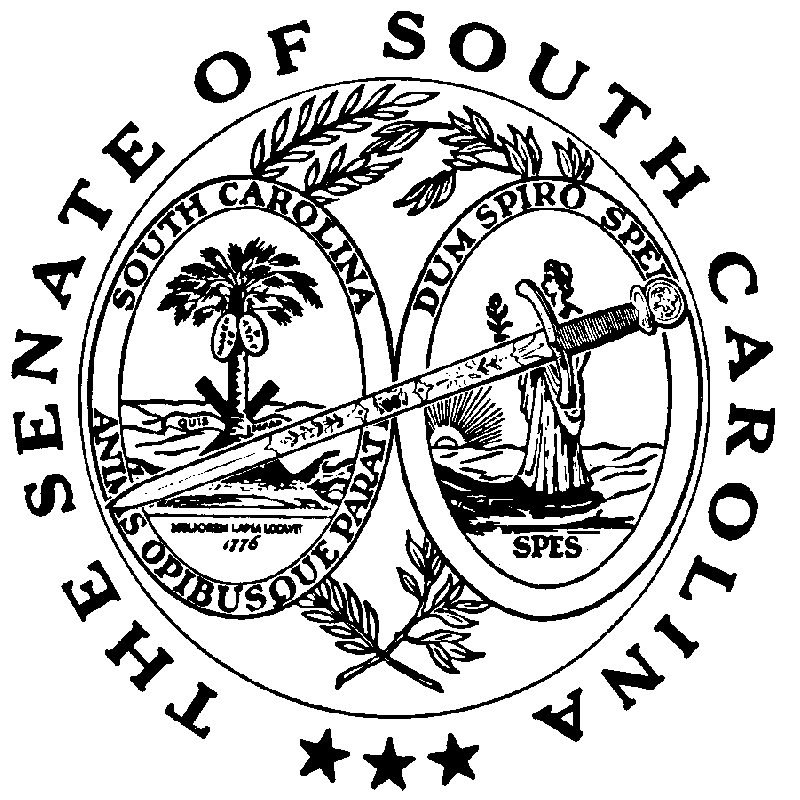 